السنة الاولى :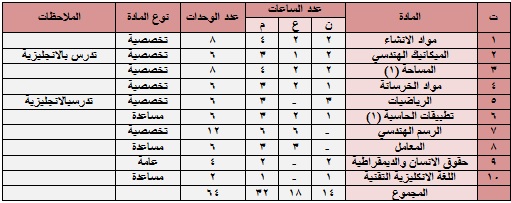 السنة الثانية :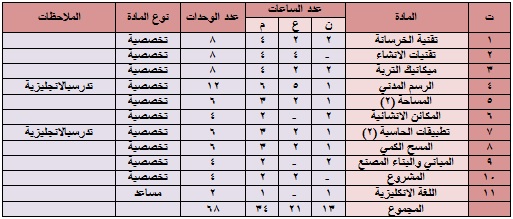 